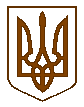 УКРАЇНАБілокриницька   сільська   радаРівненського   району    Рівненської    областіВ И К О Н А В Ч И Й       К О М І Т Е ТРІШЕННЯвід  22 червня  2017 року                                                                                 № 105Про дозвіл на встановлення автономного опалення	Розглянувши  заяву гр. Місюри Миколи Васильовича про дозвіл на встановлення автономного опалення у багатоквартирному будинку за адресою: с. Біла Криниця, вул. Радгоспна, 43, кв. 45,  керуючись ст. 30 Закону України «Про місцеве самоврядування в Україні», виконавчий комітетВ И Р І Ш И В :Дати дозвіл гр. Місюрі М.В. на встановлення автономного опалення у багатоквартирному будинку за адресою: с. Біла Криниця,                                      вул. Радгоспна, 43, кв. 45.Зобов’язати гр. Місюру М.В.  виготовити відповідну проектну документацію та погодити її згідно чинного законодавства.Після встановлення газопроводів передати їх безкоштовно на баланс ПАТ «Рівнегаз  Збут».Т.в.о. секретаря ради                                  			             О. Казмірчук